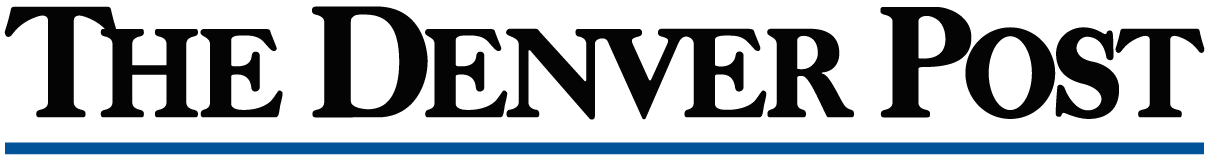 101 West Colfax AvenueDenver CO 80202PLEASE SIGN AND RETURNThis letter sets forth the agreement between you and The Denver Post (“The Post”) in connection with the information and articles you agree to write and/or photograph for Colorado Kids in print and online at YourHub.com/NextGen.For each submission of Editorial Material accepted by The Post, you will receive consideration of recognition in print and/or on our web site(s), as well as promotional items or gifts as applicable.You agree that any stories, reviews, photographs or artwork (collectively “Editorial Material”) submitted to Colorado Kids or YourHub.com/NextGen for possible publication will be original and will not infringe on the property rights of any third party.  You represent that, by the act of submitting the Editorial Material to The Post for publication, you thereby grant, without restriction, to The Post all rights of publication and re-publication to such Editorial Material, including, but not limited to, the right to publish the material in The Denver Post (including the web site) or online at YourHub.com/NextGen or in any other media entities and in any format whatsoever, as well as the right to use and reproduce all such material and derivatives of it in various data bases, and in conjunction with any other products, including, without limitation, microfilm and CD/ROM.In consideration for publication of Editorial Material submitted by you, you agree to allow publication of your name, age and hometown along with your photograph (“Your Personal Information”) in Colorado Kids or online at YourHub.com/NextGen, or any medium in which The Post publishes said Editorial Material submitted to The Post by you.   Additionally, your photograph or likeness may be used to promote all such publications.  The Post agrees not to make public your address, email address or telephone number.  The Post may disclose Your Personal Information as required by law in response to a court order or a subpoena, or in response to a request by a law enforcement agency.  Otherwise, Your Personal Information will not be disclosed to anyone by The Post without your written permission.You agree that, by accepting this Agreement, you will not be an employee of The Post and that you assume responsibility for payment of any state, federal and/or local income taxes that may become due as a result of any payment or financial consideration you receive from The Post in return for your submission of Editorial Material.  You agree that you are an independent contractor for The Post and that you are responsible for any Workers Compensation or unemployment benefits, and that you are covered by you or your family’s automobile and general liability insurance with regard to any accidents or negligent acts that you may commit while gathering Editorial Material for The Post.If this is acceptable, please sign and date the second page, have your parent or guardian sign, and return the signed copy.NextGen.YourHub.com Parental Permission Form YourHub.com/NextGen is a website provided by The Denver Post that is designed to provide an opportunity for students under the age of 14 to have a forum, to increase their writing and photography skills, review products, books and movies, and share ideas with other youth. Anyone is welcome to visit and read information on the site, but students who wish to post their own information must register with us first. We may use this information to contact students to verify stories or to offer educational opportunities. None of this information will be provided to third parties or used for marketing purposes. Selected stories will be chosen for print in Colorado Kids or other Denver Post products. Parents or guardians signing below give permission for their child to post stories, reviews, blogs, calendar events, photographs or artwork to YourHub.com/NextGen. Parents giving such permission, by signing, are stating that they understand that information may be chosen for print in either Colorado Kids or other Denver Post products.  In consideration of publication of this material, they agree to allow publication of their child’s name, age and home town along with a photograph (if provided). Additionally, the child’s photograph or likeness may be used to promote all such publications. The Denver Post agrees not to make public the address, e-mail address or phone number of the child. Parents may review all the material posted by their child and ask to have any objectionable story removed.AGREED AND ACCEPTED (Please Print):Reporter’s Name:___________________________________________________________ M_____  F______Home Address: ___________________________________________________________________________City: ________________________________________________ State: ______ Zip: ____________________Reporter’s DOB___________ Age on 9/1/17 _______ Reporter’s Cell Phone: __________________________Home Phone:__________________________   Parent’s Cell Phone: ________________________________Reporter’s Email: ____________________________ Parent’s Email:  ________________________________ School: ____________________________ School District: ______________________ Grade (16-17): _____T-shirt Size (Specify youth or adult): _____________ Allergies: _____________________________________Reporter’s Signature:____________________________________________ Date: _____________________Print Parent / Guardian Name: _______________________________________________________________Parent / Guardian Signature: ______________________________________ Date: _____________________Return this form to:Denver Post Colorado Kids Reporter101 W. Colfax Ave.Denver CO 80202DPlewka@DenverPost.comFAX: 303.954.2616Office: 303.954.3974